Bauanzeige – Information für Bauwerber/Innen	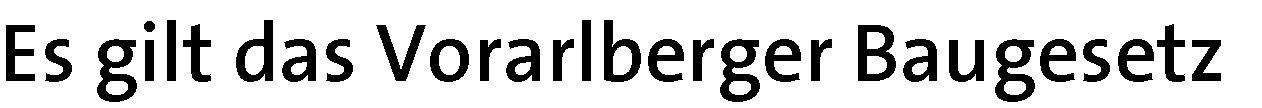 § 19	Anzeigepflichtiges Bauvorhaben:	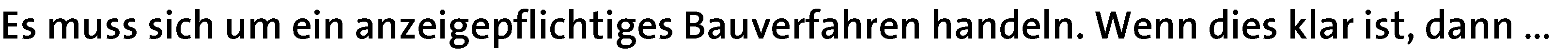 §32	Bauanzeige lt. Baugesetz durch den/die Bauweber/In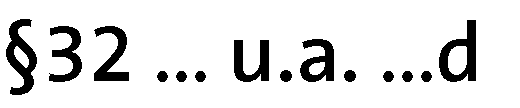 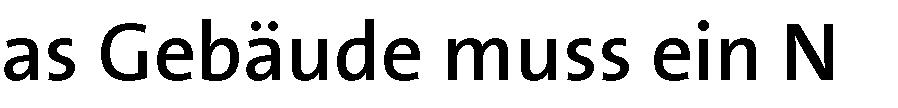 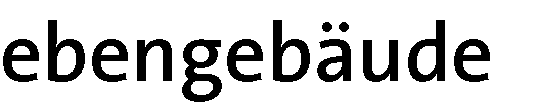 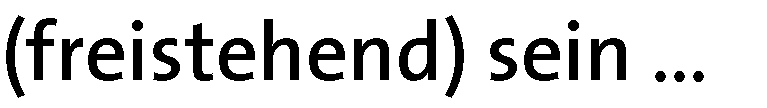 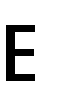 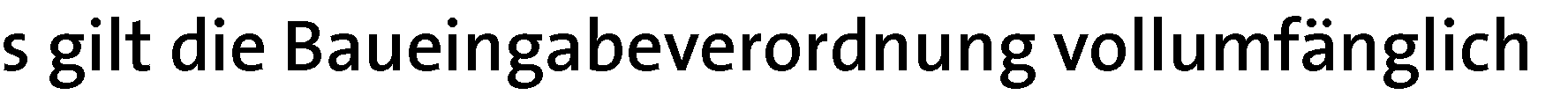 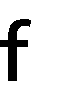 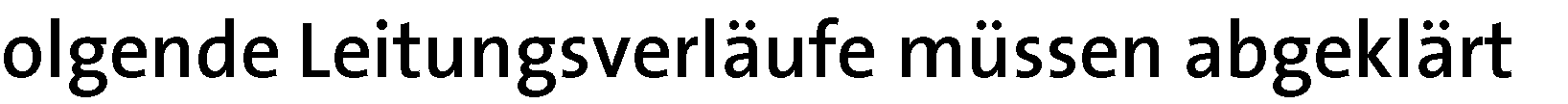 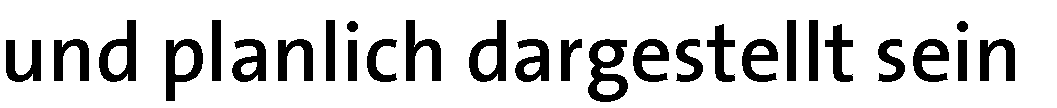 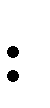 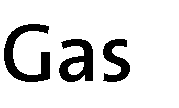 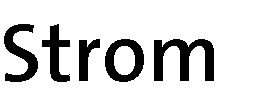 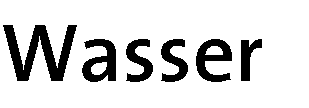 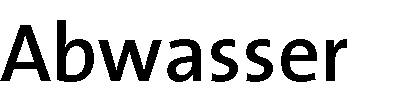 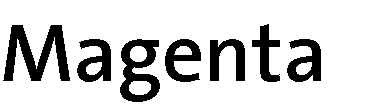 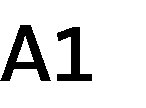 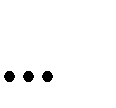 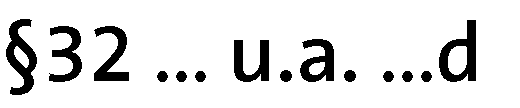 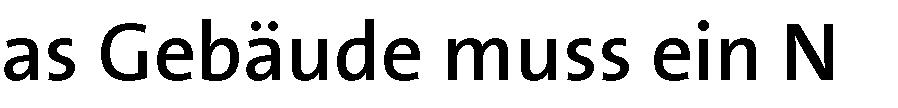 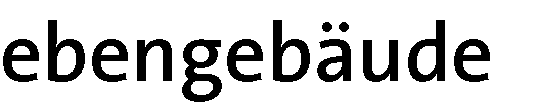 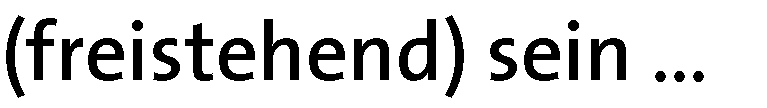 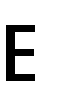 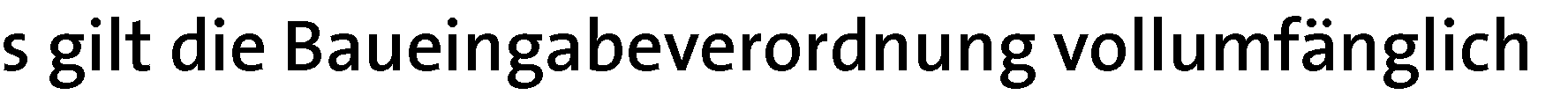 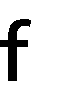 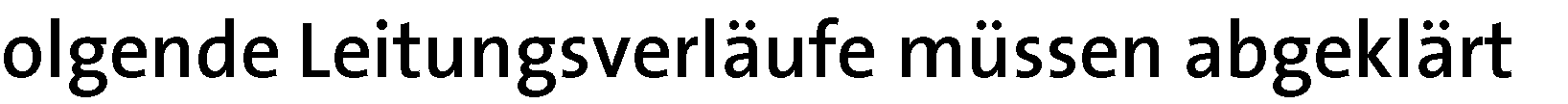 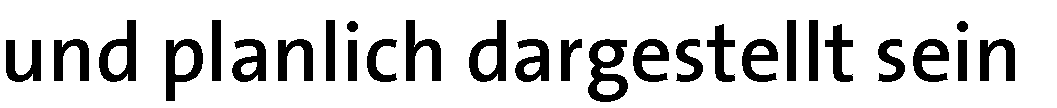 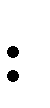 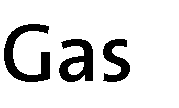 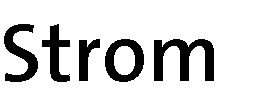 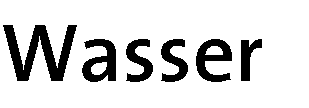 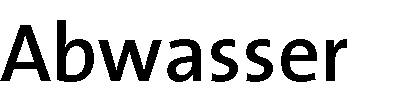 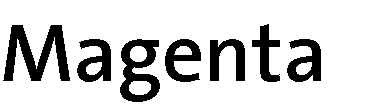 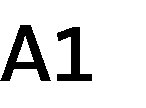 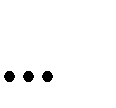 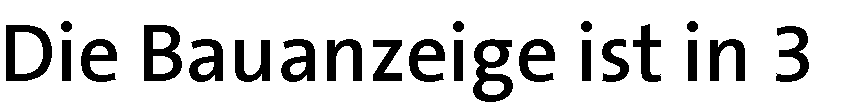 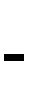 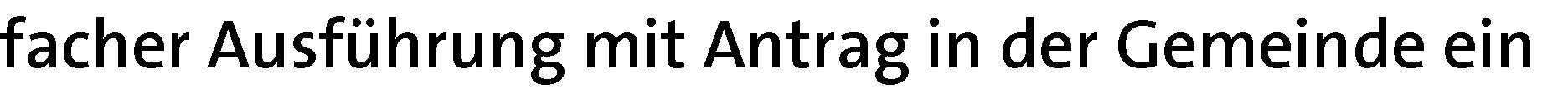 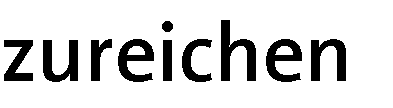 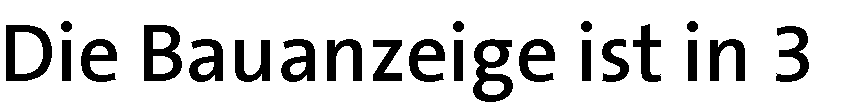 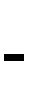 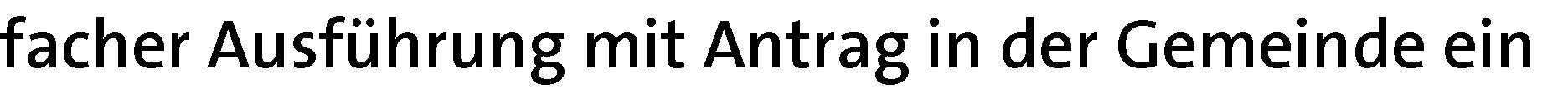 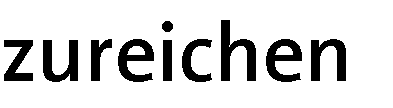 § 33	Erledigung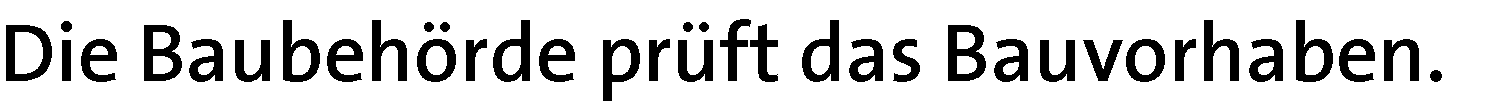 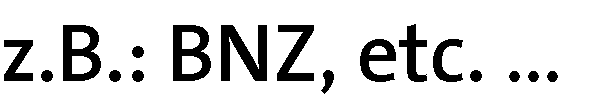 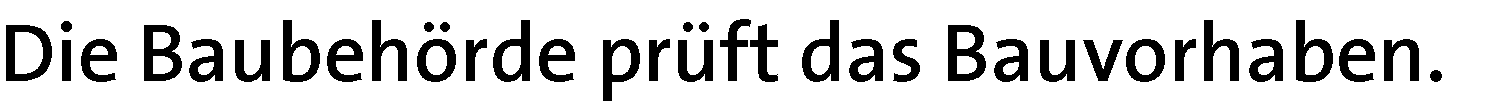 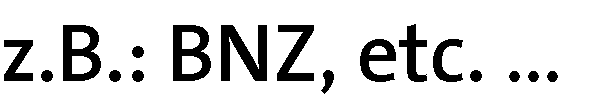 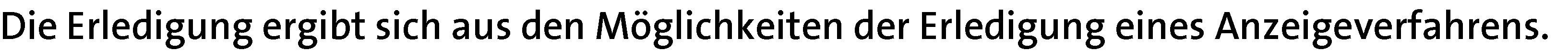 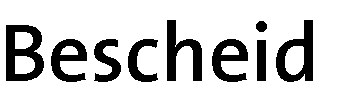 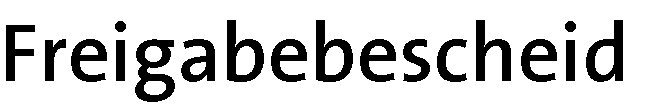 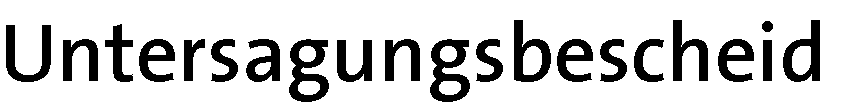 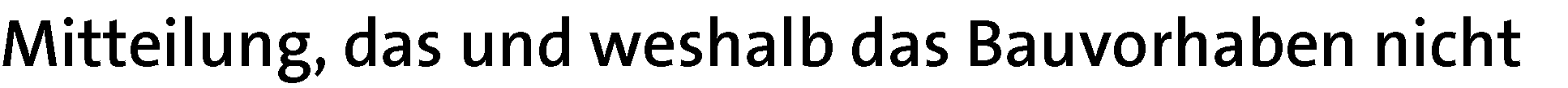 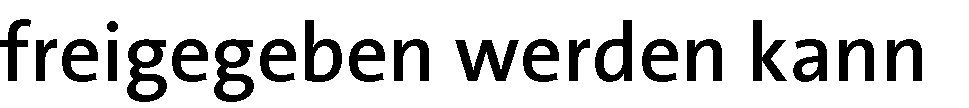 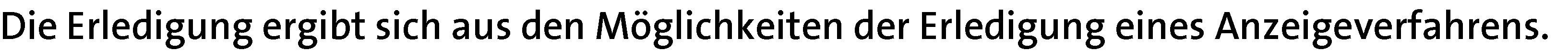 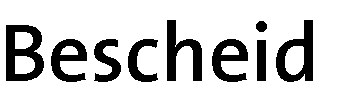 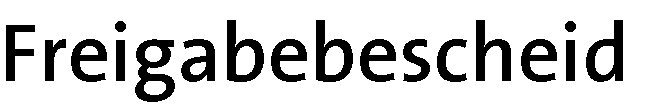 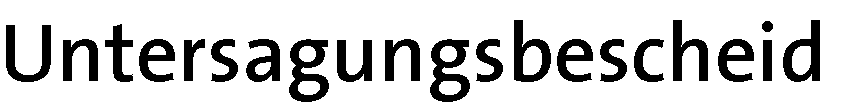 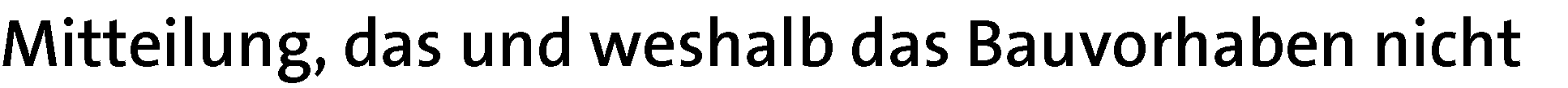 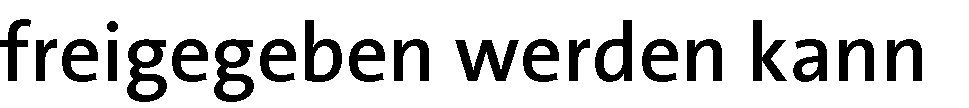 Rechtsverbindlichen Schriftverkehr (z.B. Anträge, Rechtsmittel) richten Sie bitte an das Gemeindeamt oder per Mail an gemeindeamt@hoechst.at oder per Fax an +43 5578 7907-66Bauanzeige Informationen für BauwerberInnen in Höchst 20211018